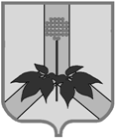 АДМИНИСТРАЦИЯ ДАЛЬНЕРЕЧЕНСКОГО МУНИЦИПАЛЬНОГО РАЙОНАПОСТАНОВЛЕНИЕ15 ноября 2016г.                                              г. Дальнереченск                                                        № 632   -па	О внесении изменений в постановление администрации Дальнереченского муниципального района от 08 декабря  2014г. №407-па «Об утверждении состава комиссии по делам несовершеннолетних и защите их прав администрации Дальнереченского  муниципального района»	В соответствии с Законом Приморского края от 08 ноября 2005 года №296-КЗ «О комиссиях по делам несовершеннолетних и защите их прав», руководствуясь Уставом Дальнереченского муниципального района, администрация Дальнереченского муниципального районаПОСТАНОВЛЯЕТ:1. Исключить из состава комиссии по делам несовершеннолетних и защите их прав:1.1. Специалиста по социальной работе отделения сопровождения семьи КГБУСО «Дальнереченский СРНЦ «Надежда»  - Шин Ольгу Юрьевну;1.2. Заместителя начальника полиции по охране общественного порядка МО МВД РФ «Дальнереченский» Степанчука Алексея Анатольевича. 2. Ввести в состав комиссии по делам несовершеннолетних и защите их прав:2.1. Загребину Надежу Валерьевну заведующую отделением сопровождения семьи КГБУСО «Дальнереченский СРНЦ «Надежда»2.2. Касьянова Александра Алексеевича - старшего инспектора  (ПДН) ОУУП и ПДН МО МВД РФ «Дальнереченский».3. Контроль за исполнением постановления возложить на заместителя главы администрации Дальнереченского муниципального района Попова А.Г. 4. Настоящее постановление вступает в законную силу со дня подписания.И.о.главы администрации Дальнереченскогомуниципального района                                                           В.С. ДерновЛИСТ  СОГЛАСОВАНИЯпроекта постановления (распоряжения)администрации (главы) Дальнереченского муниципального районарегистрационный  № 632 -па от 15.11.2016г.  «О внесении изменений в постановление администрации Дальнереченского муниципального района от 08 декабря 2014г. №407-па  «Об утверждении состава комиссии по делам несовершеннолетних и защите их прав администрации Дальнереченского  муниципального района» (наименование вопроса)И.о начальника отдела по организации работы комиссии по делам несовершеннолетних и защите их прав администрации Дальнереченского муниципального района Марияш Тамара МихайловнаРуководитель, ответственный за разработку проектаВывод о наличии (отсутствии)  коррупциогенных норм____________________________________________Постановление (распоряжение) разослать: адреса рассылки:Отдел по работе с территориями и делопроизводству  -  4 экз.Попов, Марияш, КГБУСО «Дальнереченский СРНЦ «Надежда», МО МВД РФ «Дальнереченский»  .Примечание: Отдел по работе с территориями и делопроизводству рассылает копии постановлений (распоряжений) в строгом соответствии со списком, ответственность за качество указанного списка несет лично руководитель управления, отдела вынесшего проект муниципального правового акта.Передано в отдел по работе с территориями и делопроизводству «______»__________________20______г.Проект  составил и.о. начальника отдела по организации работы комиссии по делам несовершеннолетних и защите их прав                                                                                        Т.М. Марияш ЗАКЛЮЧЕНИЕо направлении  муниципального правового акта в Отдел по ведению регистра  нормативных правовых актов, уставов муниципальных образований Приморского края  правового департамента Администрации Приморского края____________________________________________________________________________________________________________________________________________________________________________________________________________________________________________________________________________________________________________________________________________________________________________________Начальник юридического отдела         ДолжностьФамилия, инициалыДата поступления  проекта на согласованиеЗамечанияДата согласования, подписьЗаместитель главы администрации Дальнереченского муниципального районаПопов А.Г.Начальник юридического отдела  администрации Дальнереченского муниципального района Шестернин Е.А.